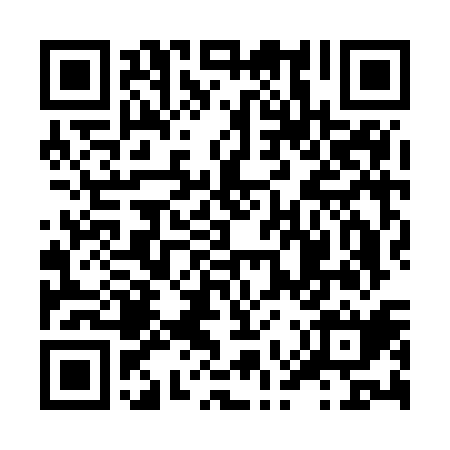 Ramadan times for Kilnacrew, IrelandMon 11 Mar 2024 - Wed 10 Apr 2024High Latitude Method: Angle Based RulePrayer Calculation Method: Muslim World LeagueAsar Calculation Method: HanafiPrayer times provided by https://www.salahtimes.comDateDayFajrSuhurSunriseDhuhrAsrIftarMaghribIsha11Mon4:534:536:5212:384:276:256:258:1712Tue4:504:506:4912:384:286:276:278:1913Wed4:484:486:4712:374:306:296:298:2114Thu4:454:456:4412:374:316:316:318:2315Fri4:424:426:4212:374:336:336:338:2516Sat4:404:406:3912:374:356:356:358:2817Sun4:374:376:3712:364:366:376:378:3018Mon4:344:346:3512:364:386:396:398:3219Tue4:314:316:3212:364:396:416:418:3420Wed4:284:286:3012:354:416:426:428:3621Thu4:264:266:2712:354:426:446:448:3922Fri4:234:236:2512:354:446:466:468:4123Sat4:204:206:2212:354:456:486:488:4324Sun4:174:176:2012:344:476:506:508:4525Mon4:144:146:1712:344:486:526:528:4826Tue4:114:116:1512:344:496:546:548:5027Wed4:084:086:1212:334:516:566:568:5228Thu4:054:056:1012:334:526:576:578:5529Fri4:024:026:0712:334:546:596:598:5730Sat3:593:596:0512:324:557:017:019:0031Sun4:554:557:021:325:578:038:0310:021Mon4:524:527:001:325:588:058:0510:052Tue4:494:496:571:325:598:078:0710:073Wed4:464:466:551:316:018:098:0910:104Thu4:434:436:531:316:028:108:1010:125Fri4:394:396:501:316:038:128:1210:156Sat4:364:366:481:306:058:148:1410:177Sun4:334:336:451:306:068:168:1610:208Mon4:294:296:431:306:078:188:1810:239Tue4:264:266:401:306:098:208:2010:2610Wed4:234:236:381:296:108:228:2210:28